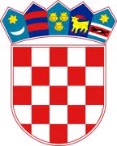 REPUBLIKA HRVATSKASISAČKO-MOSLAVAČKA ŽUPANIJAOPĆINA LIPOVLJANIOPĆINSKO VIJEĆEKLASA:021-05/21-01/06URBROJ:2176/13-01-21-01Lipovljani, 29. LIPNJA  2021. godineTemeljem članka 26. Statuta Općine Lipovljani („Službeni vjesnik“, broj:14/21), vezano uz čl. 15. st. 2. Zakona o sprječavanju sukobu interesa („Narodne novine“, br.:26/11, 12/12, 124/12, 48/13, 57/15)  Općinsko vijeće Općine Lipovljani na sjednici održanoj 29.lipnja 2021. godine donosiO D L U K U O prijedlogu za  imenovanje članova  Nadzornog odbora LIPKOM SERVIS-a d.o.o. LipovljaniIPredlaže se Skupštini LIPKOM SERVISA d.o.o. Lipovljani da u Nadzorni odbor LIPKOM SERVISA d.o.o. Lipovljani za članove imenuje:1.	ANTUNA KOPECKI2.	GORANA RIBARIIOva Odluka stupa na snagu osmi  dan od dana  objave u Službenom vjesniku.						Predsjednik					Tomislav Lukšić dipl. ing. šum.REPUBLIKA HRVATSKASISAČKO-MOSLAVAČKA ŽUPANIJAOPĆINA LIPOVLJANIOPĆINSKO VIJEĆEKLASA:021-05/21-01/06URBROJ:2176/13-01-21-02Lipovljani, 29. LIPNJA 2021. godineTemeljem članka 26. Statuta Općine Lipovljani („Službeni vjesnik“, broj:14/21), vezano uz čl. 15. st. 2. Zakona o sprječavanju sukobu interesa („Narodne novine“, br.:26/11, 12/12, 124/12, 48/13, 57/15)  Općinsko vijeće Općine Lipovljani na sjednici održanoj 29. lipnja 2021. godine donosiO D L U K U O prijedlogu za  imenovanje članova  Nadzornog odbora LIP-KOM-a d.o.o. LipovljaniIPredlaže se Skupštini LIP-KOM d.o.o. Lipovljani da u Nadzorni odbor LIP-KOM –a d.o.o. Lipovljani za članove imenuje:1.	ANTUNA KOPECKI2.	GORANA RIBARIIOv Odluka stupa na snagu osmi dan nakon objave u Službenom vjesniku Općine Lipovljani.								PredsjednikTomislav Lukšić dipl. ind. šum.